Отчет о проведении «Дня Российского флага» в  МКОУ «Хучнинская СОШ №2». Ежегодно 22 августа в России празднуют День государственного флага Российской Федерации. В нашей школе стало традицией проводить различные мероприятия, приуроченные к данному празднику. В целях формирования у детей и подростков патриотизма, активной гражданской позиции, уважения к государственной символике были организованны и проведены различные мероприятия. 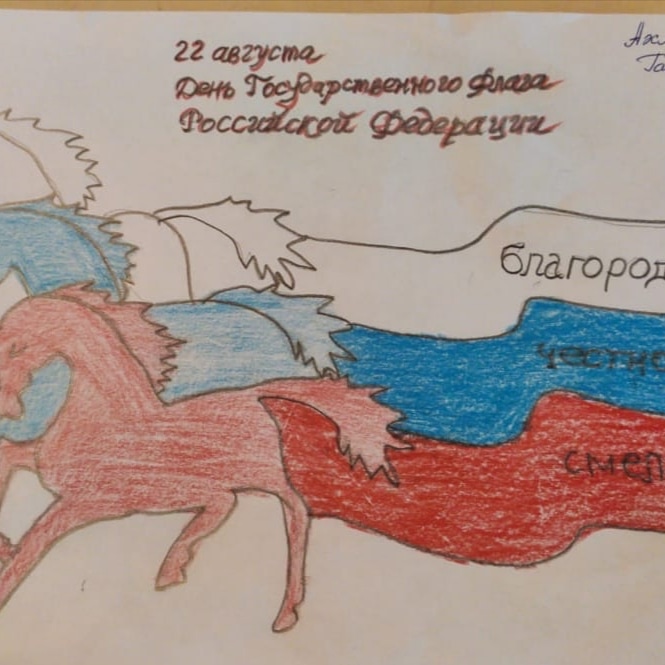 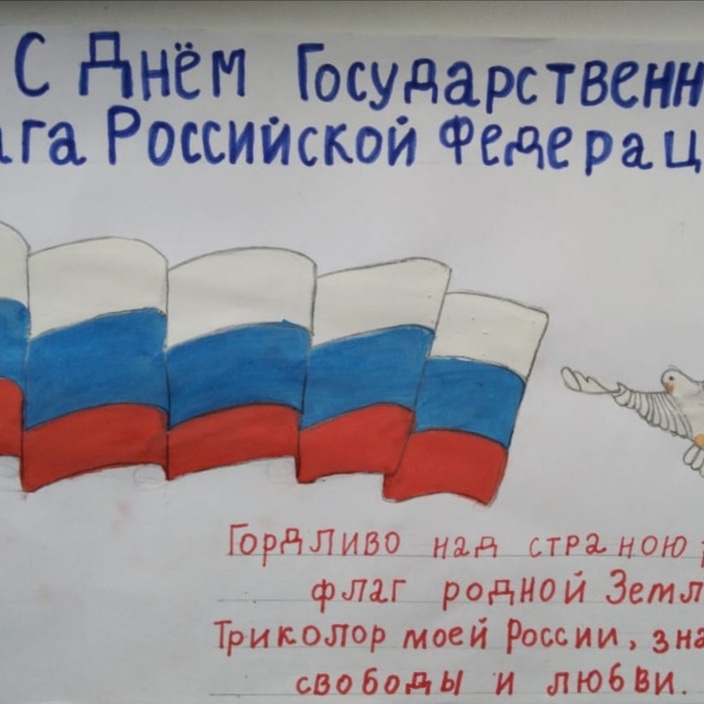 